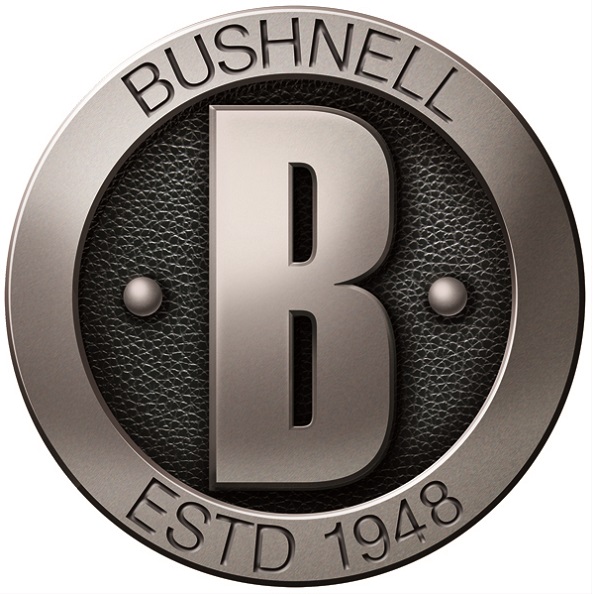  Contact: Jake EdsonCommunications ManagerOutdoor Products	(763) 323-3865 		 		            E-mail: pressroom@vistaoutdoor.comFOR IMMEDIATE RELEASEBushnell Trophy Cam HD Aggressor Low-Glow Wins Outdoor Life Editor’s Choice AwardTrophy Cam Aggressor Series Takes the Top Spot in the Outdoor Life Trail Camera Field TestOVERLAND PARK, Kansas (August 24, 2016) – The Bushnell Trophy Cam Aggressor Low-Glow earned the coveted Editor’s Choice Award in this year’s head-to-head trail camera field test in Outdoor Life magazine, the definitive comprehensive gear test source for the outdoorsman.With an impressive score of 90.4, the Aggressor beat out cameras more than twice its price with OL editors explaining “the Aggressor has simple controls and a ton features, but most important, it fires more pictures than any of the other cameras. It ran away with detection-range test.”“It’s an honor to take home the Editor’s Choice Award from such an esteemed publication,” said Mike Powell, Global Product Director for Bushnell trail cameras. “The editorial staff knows what they are talking about. They are experts in the field and use a strong evaluation criteria. We’ve always known our Aggressor line is a top performer, but it’s great to have that validated by such an established group of top hunters and outdoorsman. I would like to thank Darin Stephens and his team in Overland Park for working so hard to deliver an excellent product.”The Trophy Cam HD Aggressor offers hunters and wildlife watchers a 0.2 second trigger speed to capture moving game with a one second recovery. The camera shoots 14 MP still images and 1080p HD video with sound. It takes up to eight AA batteries for up to one year of operation in the field. FieldScan mode allows users to set the camera to take time lapse photos to monitor a location, even at night.“The test team loved the cam’s case design and controls,” the Outdoor Life staff wrote in summary. “Overall, this is a well-built, smartly designed camera for deer hunters.”To see the full trail camera field test, check out the September issue of Outdoor Life on newsstands and at online retailers now. For more information on Outdoor Life, visit www.outdoorlife.com.For more information on the full line of Trophy Cam HD Aggressors, including the award-winning low-glow and no-glow units, as well as the brand new HD Aggressor Wireless and Essential cameras, visit www.bushnell.com/hunting/trail-cameras/trophy-cam.Bushnell, a Vista Outdoor, Inc. brand, is one of the most recognizable and trusted names in precision hunting, tactical and recreational optics and accessories. For more information, visit www.bushnell.com.About Vista OutdoorVista Outdoor is a leading global designer, manufacturer and marketer of consumer products in the growing outdoor sports and recreation markets. The company operates in two segments, Shooting Sports and Outdoor Products, and has a portfolio of well-recognized brands that provides consumers with a wide range of performance-driven, high-quality and innovative products for individual outdoor recreational pursuits. Vista Outdoor products are sold at leading retailers and distributors across North America and worldwide. Vista Outdoor is headquartered in Utah and has manufacturing operations and facilities in 13 U.S. States, Canada, Mexico and Puerto Rico along with international customer service, sales and sourcing operations in Asia, Australia, Canada, Europe and New Zealand. For news and information, visit www.vistaoutdoor.com or follow us on Twitter @VistaOutdoorInc and Facebook at www.facebook.com/vistaoutdoor.	###